 Instructions for Preparing Proceedings to be Published atThe 14th Symposium on Japan Society of Electromagnetic Wave Energy Applications○Sympo F. Microwave, Taro DempaaMicrowave Univ., aUniv. of DenjihaAbstract  This is an example of a manuscript for The Third Symposium Japan Society of Electromagnetic Wave Energy Applications.  The manuscript should be prepared on one side of white A4 paper (210 x 297 mm) using a word processor.  Authors' names, affiliations, the abstract (50-100 words) and index terms (up to 5 terms) should be presented at the top side of the first page. Please read carefully the instructions and prepare the clear camera-ready manuscript. The manuscript should be mailed to the address below by the deadline.  Please keep in mind that the manuscript mailed after the deadline will not appear in the proceedings.Index Terms: electromagnetic wave applications, microwave power applications, microwave heating, microwave chemistryE-mail Address;【Introduction】 This is an example of first page.  Please write your text from this line.  According to the second page, start from the top on the frame.  Please send the manuscript to Sympo2020 office in electronic form via JEMEA official home page. (https://www.jemea.org/?page_id=*****)　（Will inform by 8/21/2020）Deadline：Sep. 11 (Friday), 2020  Sympo2020 office　E-mail: sympo2020@jemea.org【Preparation】1.　Abstracts must be submitted by using 2 pages each presentation (oral or poster).   It Within a frame [Upper and Down Margin = 25 mm, Left and Right Margin = 20 mm], title, the authors name, i  affiliation(s), and references should be printed on a printer or type written by using carbon black ribbon.（Do not write out of the frames. Please delete outline before submission.）TThe title should be in bold letters (14 points, Times) followed by a blank line.  The names of all the authors (12 points, Times) should be given, and the name of author presenting at the symposium should be marked ○symbol in front of the name.  When there are some univ. or research centers, please use the symbols such as a, b.  Short abstract (50-100 words, 10 point, Times) and index terms (up to 5 terms) should be at the top side of the first page below the names of the authors.  In the end of the short-abstract and index terms, E-mail address or FAX number of the presenting author should be given.  2.　Figure captions should be in Times text (10 points).3.　Figures, tables and pictures on the manuscript should be printed the clear camera-ready. 【Preparation of the figure】styles of the captions should be written as Fig.1, Fig.2···, Table1, Table2···.  Pictures should be in clear camera-ready one.  As abstracts are printed by monochrome (black & white), color pictures or figure will be changed to monochrome ones.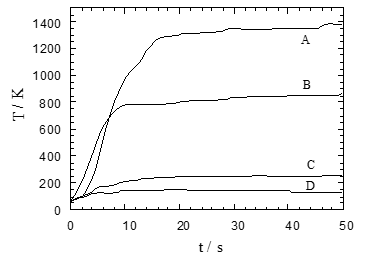                    Table 1.  Experimental conditions for the microwave synthesis of A2X【References】1).  S. F. Microwave et al., J. Phys. Chem., XX (2001), 82.　　　　　　　2).  XXXX and YYY, …………..Frequency / GHzFrequency / GHzIrradiation time / sIrradiation time / sAtmosphereAtmosphereProductsProducts2.452.45600600AirAirA2X, AX2, ABX3A2X, AX2, ABX32.452.45600600N2N2A2X, AX2A2X, AX22828300300N2N2A2X, AX2 (trace)A2X, AX2 (trace)2828600600N2N2A2XA2X